В целях определения местоположения границ образуемых и изменяемых земельных участков, с учетом протокола публичных слушаний и заключения о результатах публичных слушаний, в соответствии с Градостроительным кодексом Российской Федерации, решением Совета депутатов города Новосибирска от 21.05.2008 № 966 «О Порядке подготовки документации по планировке территории города Новосибирска», постановлением мэрии города Новосибирска от 01.12.2015 № 6870 «Об утверждении проекта планировки территории, ограниченной улицами Трикотажной, Автогенной, полосой отвода железной дороги, створом Октябрьского моста, набережной реки Оби, улицей Ипподромской и улицей Фрунзе, в Центральном, Октябрьском и Дзержинском районах», руководствуясь Уставом города Новосибирска, ПОСТАНОВЛЯЮ:1. Утвердить проект межевания территории, предназначенный для размещения линейного объекта транспортной инфраструктуры местного значения – автомобильной дороги общего пользования по ул. Лескова в Октябрьском районе в границах проекта планировки территории, ограниченной улицами Трикотажной, Автогенной, полосой отвода железной дороги, створом Октябрьского моста, набережной реки Оби, улицей Ипподромской и улицей Фрунзе, в Центральном, Октябрьском и Дзержинском районах (приложение).2. Департаменту строительства и архитектуры мэрии города Новосибирска разместить постановление на официальном сайте города Новосибирска в информационно-телекоммуникационной сети «Интернет».3. Департаменту информационной политики мэрии города Новосибирска в течение семи дней со дня издания постановления обеспечить опубликование постановления.4. Контроль за исполнением постановления возложить на заместителя мэра города Новосибирска – начальника департамента строительства и архитектуры мэрии города Новосибирска.Гальянова2275008ГУАиГПриложениек постановлению мэриигорода Новосибирскаот 22.05.2017 № 2342ПРОЕКТмежевания территории, предназначенный для размещения линейного объекта транспортной инфраструктуры местного значения – автомобильной дороги общего пользования по ул. Лескова в Октябрьском районе в границах проекта планировки территории, ограниченной улицами Трикотажной, Автогенной, полосой отвода железной дороги, створом Октябрьского моста, набережной реки Оби, улицей Ипподромской и улицей Фрунзе, в Центральном, Октябрьском и Дзержинском районахЧертеж межевания территории (приложение).____________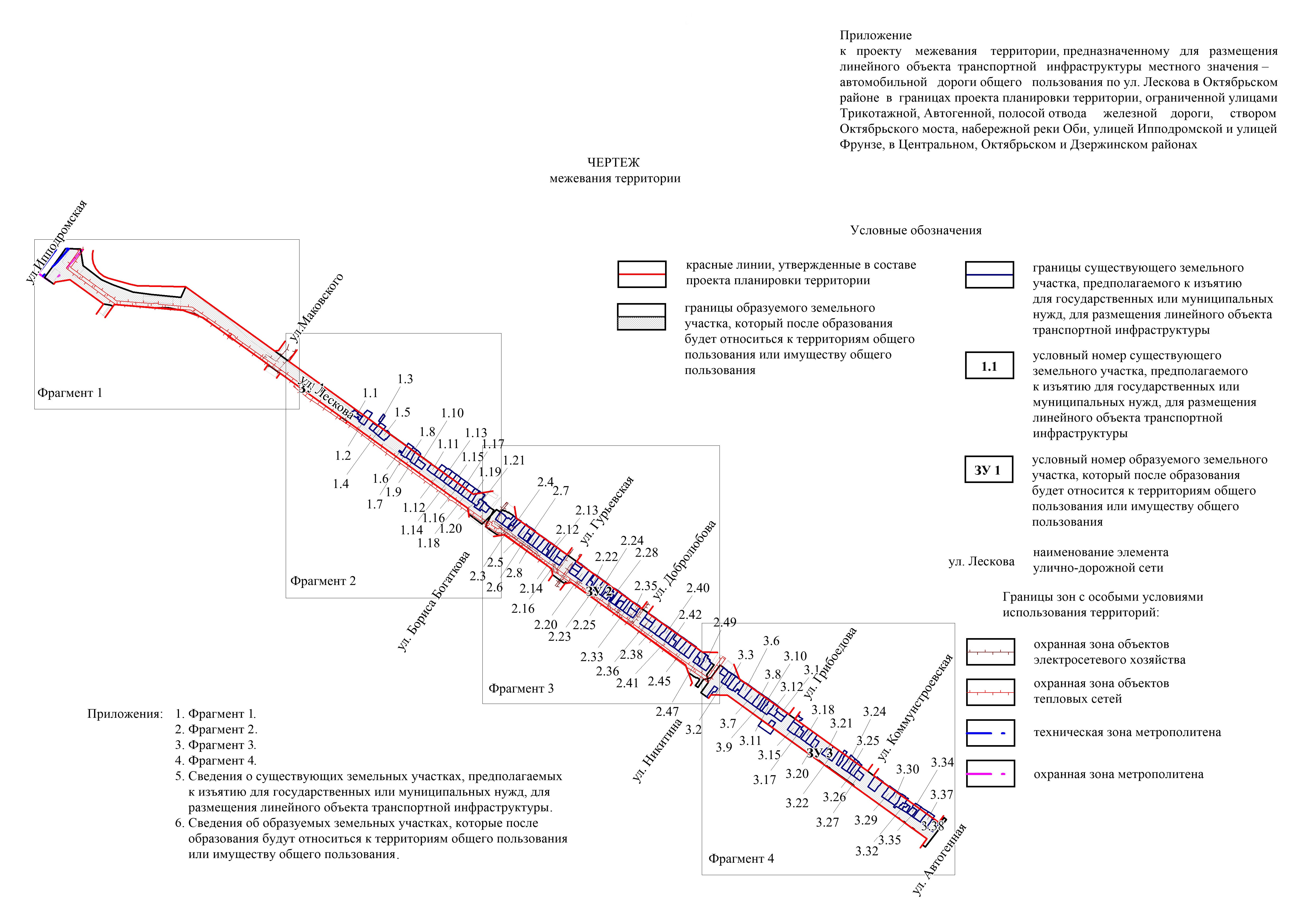 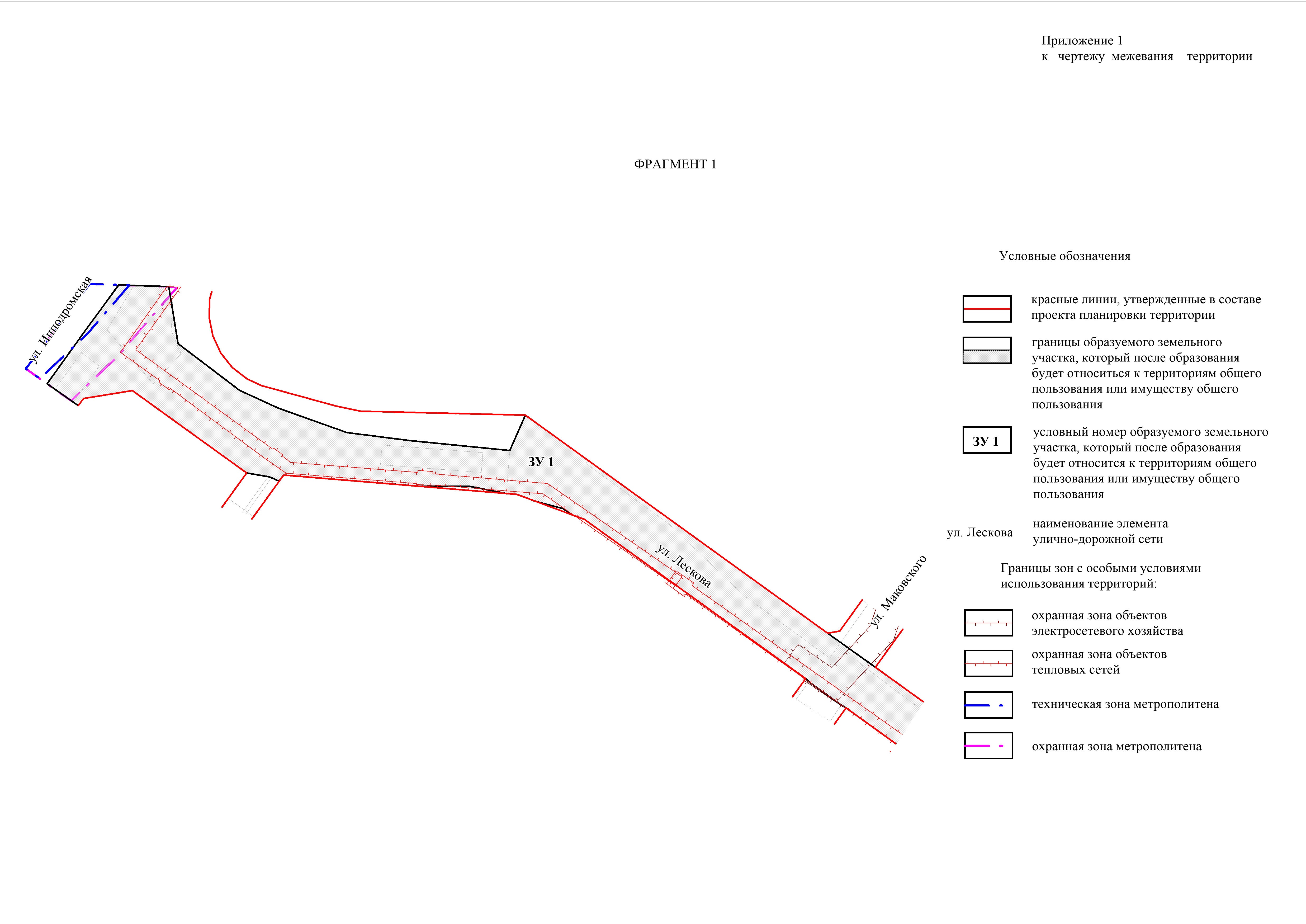 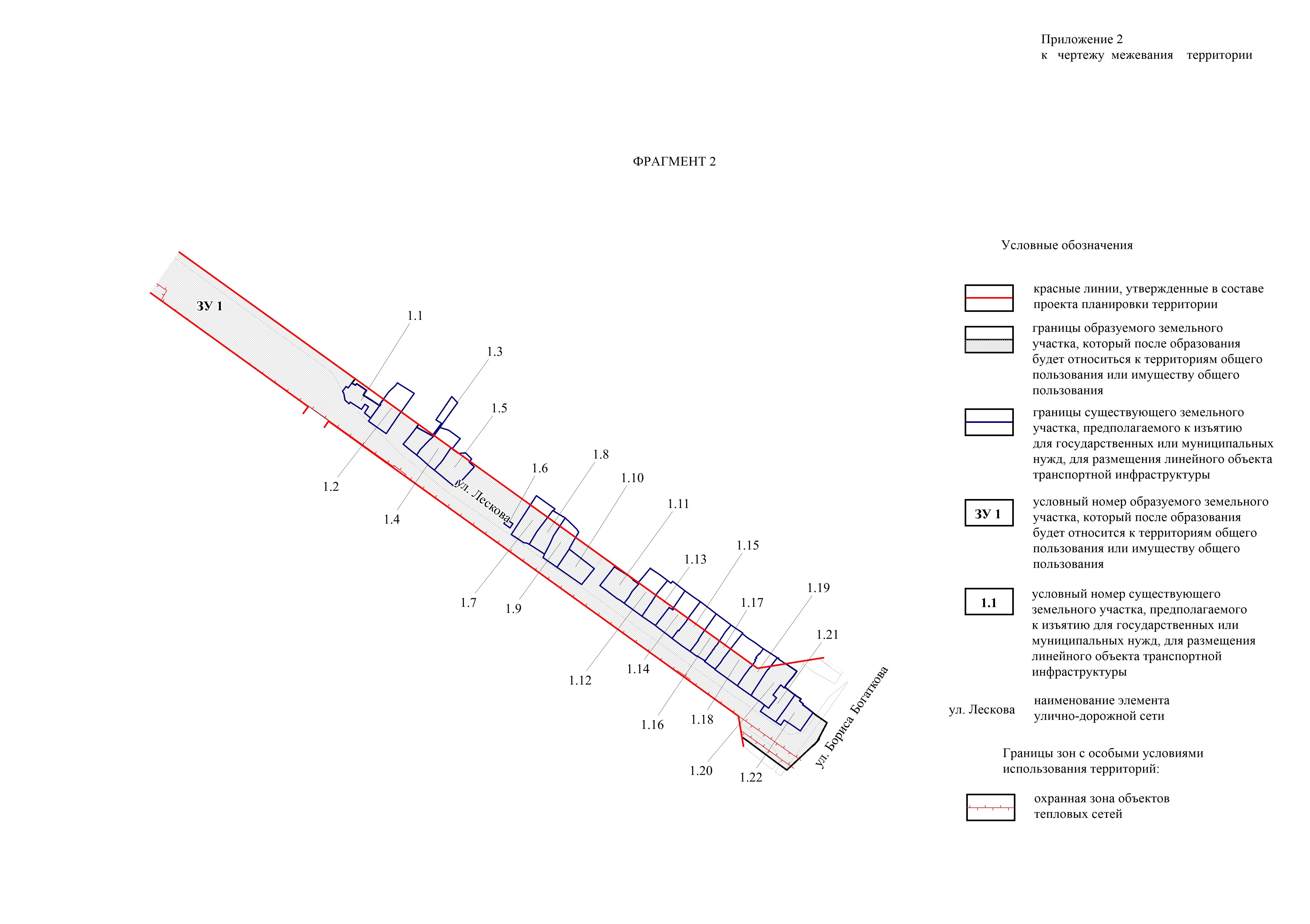 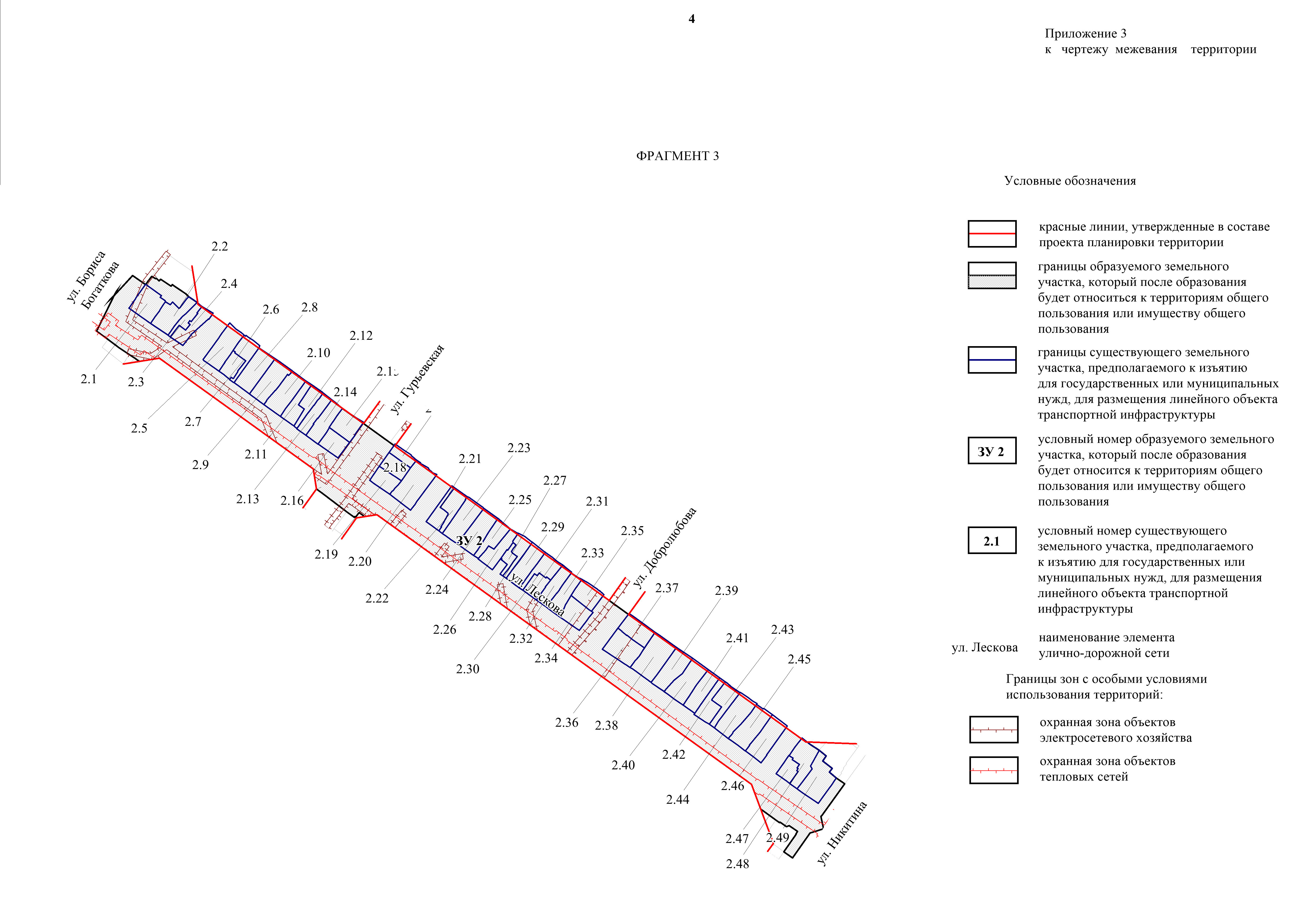 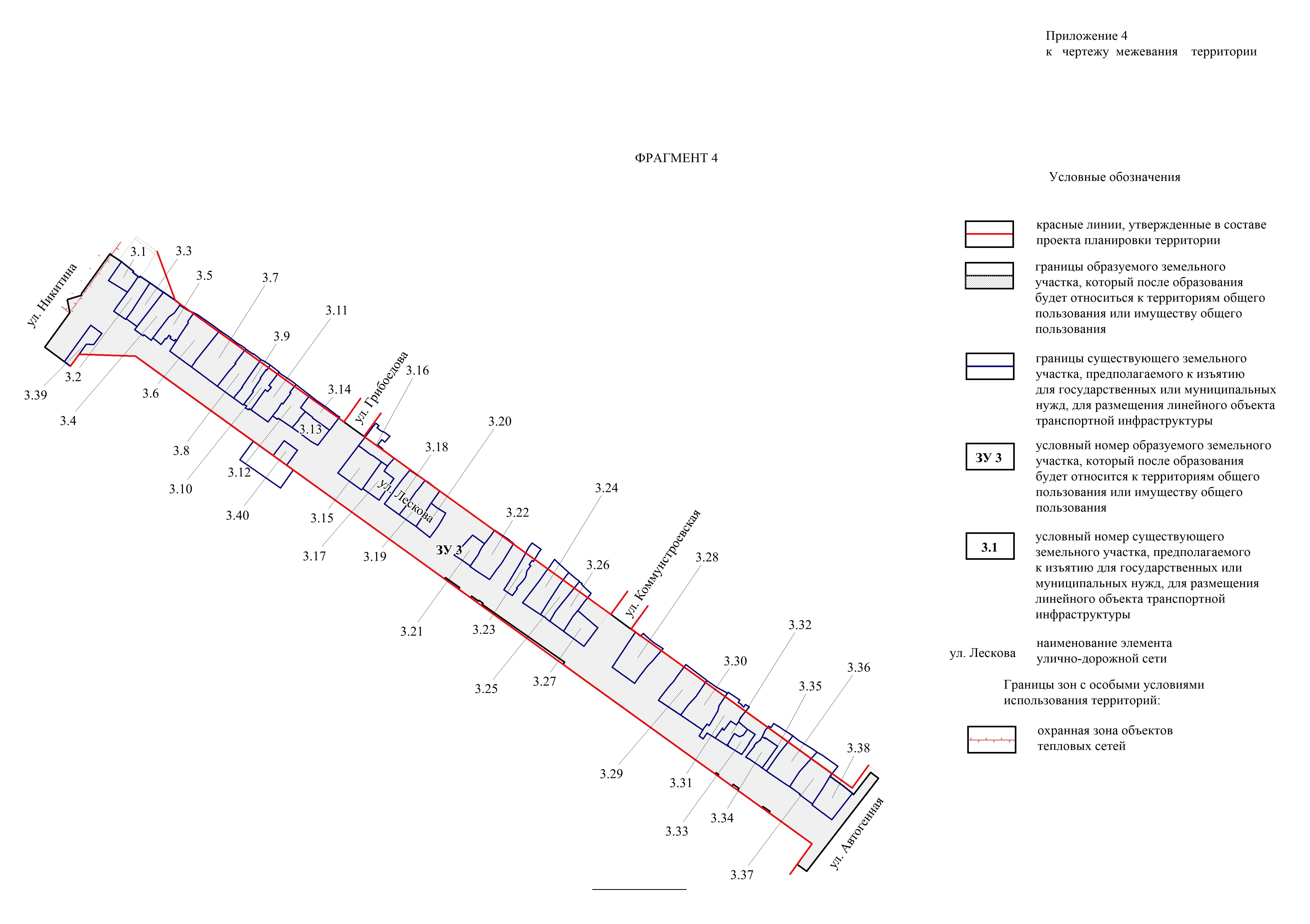 Приложение 5к чертежу межевания территории СВЕДЕНИЯо существующих земельных участках,  предполагаемых к изъятию для государственных или муниципальных нужд, для размещения линейного объекта транспортной инфраструктуры ____________Приложение 6к чертежу межевания территорииСВЕДЕНИЯоб образуемых земельных участках, которые после образования будут относиться к территориям общего пользования или имуществу общего пользования____________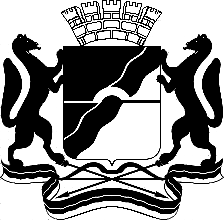 МЭРИЯ ГОРОДА НОВОСИБИРСКАПОСТАНОВЛЕНИЕОт  	  22.05.2017		№     2342	О проекте межевания территории, предназначенном для размещения линейного объекта транспортной инфраструктуры местного значения – автомобильной дороги общего пользования по ул. Лескова в Октябрьском районе в границах проекта планировки территории, ограниченной улицами Трикотажной, Автогенной, полосой отвода железной дороги, створом Октябрьского моста, набережной реки Оби, улицей Ипподромской и улицей Фрунзе, в Центральном, Октябрьском и Дзержинском районахМэр города НовосибирскаА. Е. ЛокотьУсловный номер земельного участка на чертежеКадастровый номер земельного участкаАдрес земельного участка Площадь земельного участка, га12341.154:35:072985:779Российская Федерация, Новосибирская область, город Новосибирск,    ул. Сакко и Ванцетти, 980,03561.254:35:072985:755Российская Федерация, Новосибирская область, город Новосибирск, ул. Лескова, 570,06651.354:35:072985:3Российская Федерация, Новосибирская область, город Новосибирск,   ул. Лескова, 630,04111.454:35:072985:22Российская Федерация, Новосибирская область, город Новосибирск,   ул. Лескова, 690,05781.554:35:072985:23Российская Федерация, Новосибирская область, город Новосибирск,   ул. Лескова, 710,05311.654:35:072985:775Российская Федерация, Новосибирская область, город Новосибирск,   ул. Восход0,02411.754:35:072985:14Российская Федерация, Новосибирская область, город Новосибирск,   ул. Лескова, 830,06071.854:35:072985:7Российская Федерация, Новосибирская область, город Новосибирск,   ул. Лескова, 850,04301.954:35:072985:13Российская Федерация, Новосибирская область, город Новосибирск,   ул. Лескова, 870,05341.1054:35:072985:2Российская Федерация, Новосибирская область, город Новосибирск,   ул. Лескова, 890,04181.1154:35:072980:5Российская Федерация, Новосибирская область, город Новосибирск,   ул. Лескова, 910,04621.1254:35:072980:24Российская Федерация, Новосибирская область, город Новосибирск,   ул. Лескова, 930,06011.1354:35:072980:18Российская Федерация, Новосибирская область, город Новосибирск,   ул. Лескова, 950,05541.1454:35:072980:17Российская Федерация, Новосибирская область, город Новосибирск,   ул. Лескова, 970,05841.1554:35:072980:30Российская Федерация, Новосибирская область, город Новосибирск,   ул. Лескова, 990,06171.1654:35:072980:15Российская Федерация, Новосибирская область, город Новосибирск,   ул. Лескова, 1010,05191.1754:35:072980:26Российская Федерация, Новосибирская область, город Новосибирск,   ул. Лескова, 1030,03981.1854:35:072980:79Российская Федерация, Новосибирская область, город Новосибирск,   ул. Лескова, 1050,07731.1954:35:072980:23Российская Федерация, Новосибирская область, город Новосибирск,   ул. Лескова, 1070,04741.2054:35:072980:25Российская Федерация, Новосибирская область, город Новосибирск,   ул. Лескова, 1090,06491.2154:35:072980:28Российская Федерация, Новосибирская область, город Новосибирск,   ул. Лескова, 111а0,03491.2254:35:072980:27Российская Федерация, Новосибирская область, город Новосибирск,   ул. Лескова, 1110,04112.154:35:073175:6Российская Федерация, Новосибирская область, город Новосибирск,   ул. Лескова, 1130,05172.254:35:073175:26Российская Федерация, Новосибирская область, город Новосибирск,   ул. Лескова, 1150,05192.354:35:073175:7Российская Федерация, Новосибирская область, город Новосибирск,   ул. Лескова, 117а0,02072.454:35:073175:27Российская Федерация, Новосибирская область, город Новосибирск,   ул. Лескова, 1170,03682.554:35:073175:28Российская Федерация, Новосибирская область, город Новосибирск,   ул. Лескова, 1210,05872.654:35:073175:3Российская Федерация, Новосибирская область, город Новосибирск,   ул. Лескова, 1230,02652.754:35:073175:25Российская Федерация, Новосибирская область, город Новосибирск,   ул. Лескова, 1250,03352.854:35:073175:1Российская Федерация, Новосибирская область, город Новосибирск,   ул. Лескова, 1270,05762.954:35:073175:19Российская Федерация, Новосибирская область, город Новосибирск,   ул. Лескова, 1290,05742.1054:35:073175:22Российская Федерация, Новосибирская область, город Новосибирск,   ул. Лескова, 1310,05782.1154:35:073175:80Российская Федерация, Новосибирская область, город Новосибирск,   ул. Лескова, 1330,03422.1254:35:073175:9Российская Федерация, Новосибирская область, город Новосибирск,   ул. Лескова, 1350,02852.1354:35:073175:24Российская Федерация, Новосибирская область, город Новосибирск,   ул. Лескова, 1370,03392.1454:35:073175:23Российская Федерация, Новосибирская область, город Новосибирск,   ул. Лескова, 1390,04362.1554:35:073175:8Российская Федерация, Новосибирская область, город Новосибирск,   ул. Гурьевская, 1130,04162.1654:35:073175:11Российская Федерация, Новосибирская область, город Новосибирск,   ул. Лескова, 1410,03322.1754:35:073215:89Российская Федерация, Новосибирская область, город Новосибирск,   ул. Гурьевская, 1080,01922.1854:35:073215:2Российская Федерация, Новосибирская область, город Новосибирск,   ул. Гурьевская, 1060,03072.1954:35:073215:17Российская Федерация, Новосибирская область, город Новосибирск,   ул. Лескова, 1430,02992.2054:35:073215:15Российская Федерация, Новосибирская область, город Новосибирск,   ул. Лескова, 1450,07572.2154:35:073215:31Российская Федерация, Новосибирская область, город Новосибирск,   ул. Лескова, 1490,02542.2254:35:073215:82Российская Федерация, Новосибирская область, город Новосибирск,   ул. Лескова, 1510,03492.2354:35:073215:29Российская Федерация, Новосибирская область, город Новосибирск,   ул. Лескова, 1530,05822.2454:35:073215:26Российская Федерация, Новосибирская область, город Новосибирск,   ул. Лескова, 1570,05782.2554:35:073215:38Российская Федерация, Новосибирская область, город Новосибирск,   ул. Лескова, 1590,03492.2654:35:073215:35Российская Федерация, Новосибирская область, город Новосибирск,   ул. Лескова, 1610,03942.2754:35:073215:19Российская Федерация, Новосибирская область, город Новосибирск,   ул. Лескова, 163а0,01542.2854:35:073215:16Российская Федерация, Новосибирская область, город Новосибирск,   ул. Лескова, 163б0,02692.2954:35:073215:34Российская Федерация, Новосибирская область, город Новосибирск,   ул. Лескова, 1650,04972.3054:35:073215:36Российская Федерация, Новосибирская область, город Новосибирск,   ул. Лескова, 1670,03662.3154:35:073215:12Российская Федерация, Новосибирская область, город Новосибирск,   ул. Лескова, 1690,02672.3254:35:073215:23Российская Федерация, Новосибирская область, город Новосибирск,   ул. Лескова, 1710,03682.3354:35:073215:7Российская Федерация, Новосибирская область, город Новосибирск,   ул. Лескова, 1730,03982.3454:35:073215:24Российская Федерация, Новосибирская область, город Новосибирск,   ул. Добролюбова, 1010,04192.3554:35:073215:27Российская Федерация, Новосибирская область, город Новосибирск,   ул. Добролюбова, 1030,03782.3654:35:073210:26Российская Федерация, Новосибирская область, город Новосибирск,   ул. Лескова, 1770,05752.3754:35:073210:23Российская Федерация, Новосибирская область, город Новосибирск,   ул. Добролюбова, 640,04302.3854:35:073210:7Российская Федерация, Новосибирская область, город Новосибирск,   ул. Лескова, 1790,07682.3954:35:073210:14Российская Федерация, Новосибирская область, город Новосибирск,   ул. Лескова, 1810,05512.4054:35:073210:5Российская Федерация, Новосибирская область, город Новосибирск,   ул. Лескова, 1830,06132.4154:35:073210:31Российская Федерация, Новосибирская область, город Новосибирск,   ул. Лескова, 1850,04332.4254:35:073210:69Российская Федерация, Новосибирская область, город Новосибирск, ул. Лескова, 1870,03752.4354:35:073210:27Российская Федерация, Новосибирская область, город Новосибирск,   ул. Лескова, 1890,03702.4454:35:073210:13Российская Федерация, Новосибирская область, город Новосибирск,   ул. Лескова, 1910,05972.4554:35:073210:21Российская Федерация, Новосибирская область, город Новосибирск,   ул. Лескова, 1930,06132.4654:35:073210:20Российская Федерация, Новосибирская область, город Новосибирск,   ул. Лескова, 1970,05932.4754:35:073210:17Российская Федерация, Новосибирская область, город Новосибирск,   ул. Лескова, 2010,02362.4854:35:073210:16Российская Федерация, Новосибирская область, город Новосибирск,   ул. Лескова, 201а0,05132.4954:35:073210:29Российская Федерация, Новосибирская область, город Новосибирск,   ул. Лескова, 2030,06833.154:35:073290:21Российская Федерация, Новосибирская область, город Новосибирск,   ул. Никитина, 740,03013.254:35:073290:12Российская Федерация, Новосибирская область, город Новосибирск,    ул. Лескова, 2070,03913.354:35:073290:20Российская Федерация, Новосибирская область, город Новосибирск,   ул. Лескова, 2090,04043.454:35:073290:1Российская Федерация, Новосибирская область, город Новосибирск,   ул. Лескова, 2110,05993.554:35:073290:16Российская Федерация, Новосибирская область, город Новосибирск,   ул. Лескова, 2130,04553.654:35:073290:17Российская Федерация, Новосибирская область, город Новосибирск,   ул. Лескова, 2170,08473.754:35:073290:27Российская Федерация, Новосибирская область, город Новосибирск, ул. Лескова, 2210,09743.854:35:073290:32Российская Федерация, Новосибирская область, город Новосибирск,   ул. Лескова, 2230,05883.954:35:073290:33Российская Федерация, Новосибирская область, город Новосибирск,   ул. Лескова, 2250,03363.1054:35:073290:29Российская Федерация, Новосибирская область, город Новосибирск,   ул. Лескова, 2270,03183.1154:35:073290:73Российская Федерация, Новосибирская область, город Новосибирск,   ул. Лескова, 2290,06343.1254:35:073290:4Российская Федерация, Новосибирская область, город Новосибирск,   ул. Лескова, 2310,04913.1354:35:073290:26Российская Федерация, Новосибирская область, город Новосибирск,   ул. Грибоедова, 1030,03933.1454:35:073290:7Российская Федерация, Новосибирская область, город Новосибирск,   ул. Грибоедова, 1050,03813.1554:35:073315:19Российская Федерация, Новосибирская область, город Новосибирск,   ул. Лескова, 2350,06343.1654:35:073315:16Российская Федерация, Новосибирская область, город Новосибирск,   ул. Грибоедова, 1160,04143.1754:35:073315:2Российская Федерация, Новосибирская область, город Новосибирск,   ул. Лескова, 2370,03643.1854:35:073315:18Российская Федерация, Новосибирская область, город Новосибирск,   ул. Лескова, 2410,05053.1954:35:073315:26Российская Федерация, Новосибирская область, город Новосибирск,   ул. Лескова, 2430,05303.2054:35:073315:28Российская Федерация, Новосибирская область, город Новосибирск,   ул. Лескова, 2450,03273.2154:35:073315:6Российская Федерация, Новосибирская область, город Новосибирск,   ул. Лескова, 2530,02943.2254:35:073315:23Российская Федерация, Новосибирская область, город Новосибирск,   ул. Лескова, 2550,06743.2354:35:073315:30Российская Федерация, Новосибирская область, город Новосибирск,   ул. Лескова, 2590,03713.2454:35:073315:29Российская Федерация, Новосибирская область, город Новосибирск,   ул. Лескова, 2610,06503.2554:35:073315:9Российская Федерация, Новосибирская область, город Новосибирск,   ул. Лескова, 2630,04043.2654:35:073315:76Российская Федерация, Новосибирская область, город Новосибирск,   ул. Лескова, 2650,05193.2754:35:073315:12Российская Федерация, Новосибирская область, город Новосибирск,   ул. Лескова, 2670,04053.2854:35:073395:16Российская Федерация, Новосибирская область, город Новосибирск,   ул. Лескова, 2730,08313.2954:35:073395:19Российская Федерация, Новосибирская область, город Новосибирск,   ул. Лескова, 2790,07553.3054:35:073395:9Российская Федерация, Новосибирская область, город Новосибирск,   ул. Лескова, 2810,07323.3154:35:073395:64Российская Федерация, Новосибирская область, город Новосибирск,   ул. Лескова, 2830,05833.3254:35:073395:11Российская Федерация, Новосибирская область, город Новосибирск,   ул. Лескова, 2850,02373.3354:35:073395:75Российская Федерация, Новосибирская область, город Новосибирск,   ул. Лескова, 2870,02213.3454:35:073395:3Российская Федерация, Новосибирская область, город Новосибирск,   ул. Лескова, 2910,03233.3554:35:073395:2Российская Федерация, Новосибирская область, город Новосибирск,   ул. Лескова, 2930,03523.3654:35:073395:6Российская Федерация, Новосибирская область, город Новосибирск,   ул. Лескова, 2950,07873.3754:35:073395:22Российская Федерация, Новосибирская область, город Новосибирск,   ул. Лескова, 2990,07903.3854:35:073395:13Российская Федерация, Новосибирская область, город Новосибирск,   ул. Лескова, 3010,05693.3954:35:073285:51Российская Федерация, Новосибирская область, город Новосибирск,   ул. Лескова, 1140,02813.4054:35:073285:35Российская Федерация, Новосибирская область, город Новосибирск,   ул. Грибоедова, 990,0906Итого:5,2873Условный номер земельного участка на чертежеУчетный номер кадастрового кварталаВид разрешенного использования образуемого земельного участка в соответствии с проектом планировки территорииПлощадь земельного участка, гаАдрес
земельного участка12345ЗУ 154:35:072985Земельные участки (территории) общего пользования6,1781Российская Федерация, Новосибирская область, город Новосибирск, ул. Лескова, (15а)ЗУ 254:35:073175Земельные участки (территории) общего пользования4,1766Российская Федерация, Новосибирская область, город Новосибирск,       ул. Лескова, (140)ЗУ 354:35:073320Земельные участки (территории) общего пользования4,2372Российская Федерация, Новосибирская область, город Новосибирск,      ул. Лескова, (252)Итого:14,5919